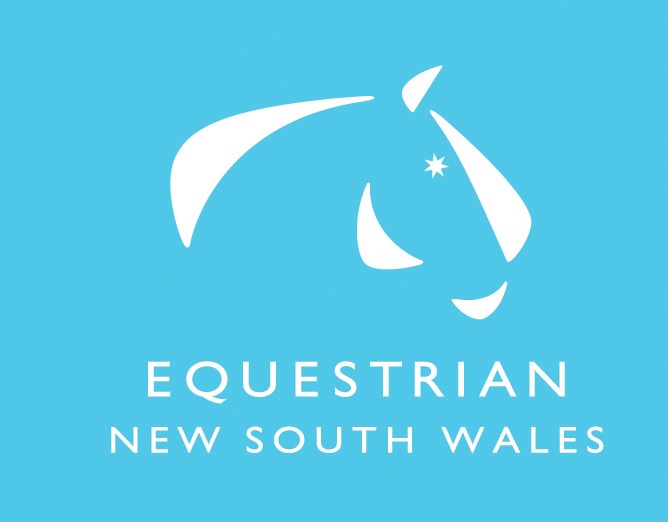 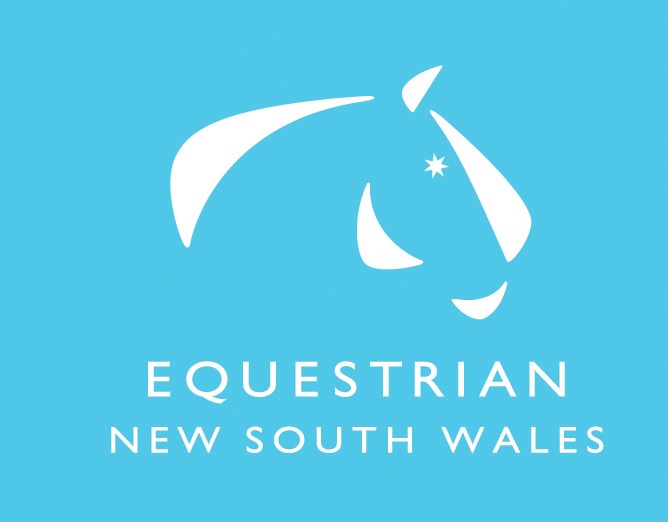 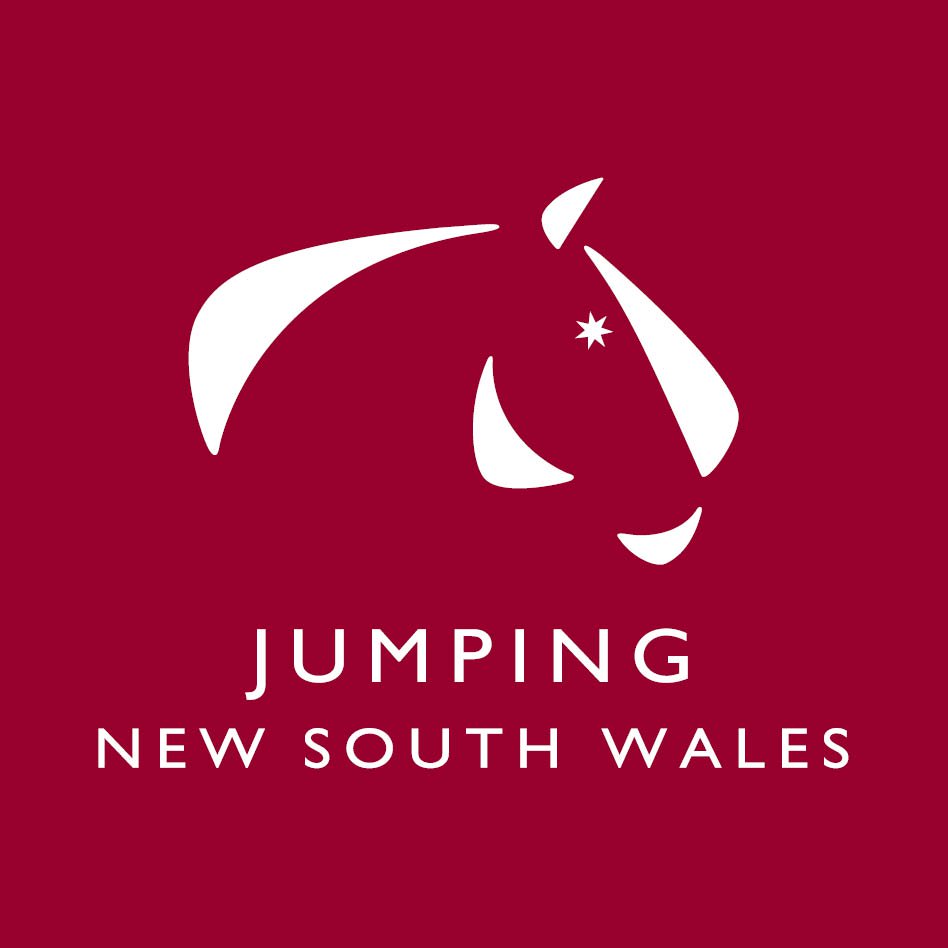 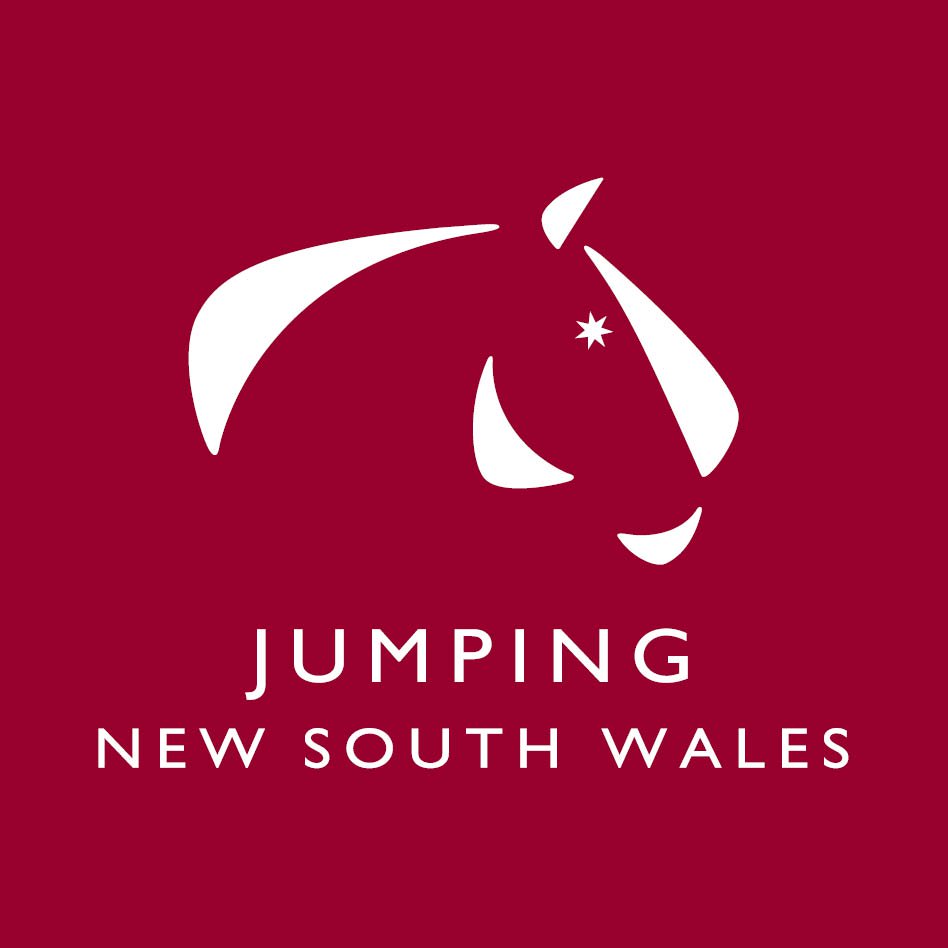 IntroductionEquestrian NSW and Jumping NSW are committed to helping NSW Jumping Clubs and want to do this through our 2020 Club Development Projects Grant Program.How the Club Development Projects Grant Program Will WorkTo be eligible for funding, Jumping Clubs must be affiliated with both Equestrian NSW and Jumping NSW.At least $10,000 is available, with additional funding allocated depending on the quality of the applications, for Projects costing up to $2,000.Projects must be delivered by 31 Dec 20.Submissions are invited which will develop the sport, in particular safety and horse welfare, youth participation, regional development or show creative initiatives to improve the profile of the sport.  Funding for facilities is allowed.  Officials education is covered under other funding streams.Projects where the Club will contribute funds or project costs in kind will be favorably considered. This contribution should be clearly shown on the submitted budget. The Equestrian NSW CEO and the Jumping NSW Executive will consider the submissions and make joint recommendations to the Equestrian NSW Board for approval.How to apply for funding for Development ProjectsComplete and email the 2020 Club Development Project Grant Application to bruce@ensw.org.au by Wednesday 22 Jan 20.Equestrian NSW will advise what projects have been successful in gaining funding by 31 Jan 20.Project DeliveryWhen a project application is approved, 100% of the monies granted will be paid up front to the nominated Jumping Club.Within eight weeks of the completion of the project, the Project Manager must submit a report of the project's execution and a profit and loss account that shows its financial performance.EnquiriesFor more information, please email Bruce Farrar (bruce@ensw.org.au) or Bonnie Martin (bonnie_a_m@hotmail.com).2020 CLUB DEVELOPMENT PROJECTS FUNDING APPLICATIONPlease email this Funding Application to bruce@ensw.org.au by 22 Jan 20.Equestrian NSW affiliated Club NameEquestrian NSW affiliated Club NameProject NameProject NameName of person submitting this proposalName of person submitting this proposalContact email addressContact email addressContact telephone numberContact telephone numberFunding amount requested (max $3,000)Funding amount requested (max $3,000)Name of Project ManagerName of Project ManagerContact email addressContact email addressContact telephone numberContact telephone numberProject Start DateProject Finish DateDetailed Project DescriptionDetailed Project DescriptionDetailed Project DescriptionDetailed Project DescriptionProject Budget (Income and Expenditure) including funding from other sourcesProject Budget (Income and Expenditure) including funding from other sourcesProject Budget (Income and Expenditure) including funding from other sourcesProject Budget (Income and Expenditure) including funding from other sourcesHow will this project benefit Jumping?How will this project benefit Jumping?How will this project benefit Jumping?How will this project benefit Jumping?